Name of Journal: World Journal of Clinical CasesManuscript NO: 59801Manuscript Type: ORIGINAL ARTICLERetrospective StudyEffect of biofeedback combined with high-quality nursing in treatment of functional constipationZhao X et al. Biofeedback combined with high-quality nursingXiu Zhao, Jin Meng, Jin Dai, Zhi-Tao YinXiu Zhao, Jin Meng, Department of Anorectal Disease, Shenyang Coloproctology Hospital, Shenyang 110000, Liaoning Province, ChinaJin Dai, Department of Constipation, Shenyang Coloproctology Hospital, Shenyang 110000, Liaoning Province, ChinaZhi-Tao Yin, Department of Anorectal Disease, Shenyang Hospital of Traditional Chinese Medicine, Shenyang 110000, Liaoning Province, ChinaAuthor contributions: Yin ZT conceived and designed the study; Zhao X wrote the manuscript; Meng J performed the statistical analyses; Dai J collected the data; All authors read and approved the final manuscript.Corresponding author: Zhi-Tao Yin, MSc, Chief Physician, Department of Anorectal Disease, Shenyang Hospital of Traditional Chinese Medicine, No. 23 Sanhao Street, Shenyang 110000, Liaoning Province, China. yinzitao@163.comReceived: October 25, 2020Revised: November 30, 2020Accepted: December 17, 2020Published online: February 6, 2021AbstractBACKGROUNDFunctional constipation (FC) is a common functional gastrointestinal disease with various clinical manifestations. It is a physical and mental disease, which seriously affects patient physical and mental health and quality of life. Biofeedback therapy is the treatment of choice for FC, especially outlet obstructive constipation caused by pelvic floor dysfunction. High-quality nursing is a new nursing model in modern clinical work and a new concept of modern nursing service. AIMTo explore the effect of biofeedback combined with high-quality nursing in the treatment of FC. METHODSA total of 100 patients with FC admitted to our hospital from March 2015 to July 2019 were selected for clinical observation. These patients were randomly divided into two groups of 50: Experimental group (biofeedback combined with high-quality nursing treatment group) and control group (biofeedback group).RESULTSThe constipation symptom score of the experimental group was significantly lower than that of the control group, and the difference was statistically significant (P < 0.05). The anal canal resting pressure and initial defecation threshold of the experimental group were significantly lower than those of the control group, and the maximum squeeze systolic pressure of the anal canal of the experimental group was significantly higher than that of the control group (P < 0.05). The Self-Rating Anxiety Scale and Zung’s Self-Rating Depression Scale scores of the two groups were significantly lower than before treatment. The Self-Rating Anxiety Scale and Self-Rating Depression Scale scores of the experimental group were significantly lower than those of the control group (P < 0.05). The patient satisfaction score of the experimental group was significantly higher than that of the control group (P < 0.05).CONCLUSIONThe application of biofeedback combined with high-quality nursing in the treatment of FC has significant advantages over pure biofeedback treatment, and it is worthy of promotion in clinical work.Key Words: High quality care; Functional constipation; Biofeedback; Pelvic floor dysfunction; Self-rating anxiety scale; Self-rating depression scale©The Author(s) 2021. Published by Baishideng Publishing Group Inc. All rights reserved.Zhao X, Meng J, Dai J, Yin ZT. Effect of biofeedback combined with high-quality nursing in treatment of functional constipation. World J Clin Cases 2021; 9(4): 784-791 URL: https://www.wjgnet.com/2307-8960/full/v9/i4/784.htm DOI: https://dx.doi.org/10.12998/wjcc.v9.i4.784Core Tip: One-hundred patients with functional constipation were selected for clinical observation. The constipation symptom score, anorectal pressure measurement, Anxiety Scale and Zung’s Self-Rating Depression Scale scores, and the patient satisfaction score of the experimental group (biofeedback combined with high-quality nursing) were significantly higher than those of the control group (pure biofeedback treatment).INTRODUCTIONFunctional constipation (FC) is a common functional gastrointestinal disease with various clinical manifestations. The main manifestations include: Fewer than three bowel movements per week, prolonged defecation time, stools hard to discharge, stools discharged dry and hard, and feeling not completely excreted after defecation, which may be accompanied by abdominal pain, hyperintestinal sounds, anal swelling, and irritability[1-4]. The incidence of FC is about 14% worldwide[5-9]. In the United States, the incidence is 2.4%-4%[10,11]; in Europe it is about 17.1%[12]; in France, it is about 22.44% among the community population[13]; and in Hong Kong, it is 14%[14]. FC is more common among women, with a male to female ratio of 1:2. This is related to increasing age, lower socioeconomic status, less exercise, low fiber intake, low water intake, and low magnesium intake[15,16]. FC seriously affects quality of life[17-19]. According to the characteristics of evacuation motility, FC is divided into three categories internationally: Outlet obstructive constipation (OOC), slow transit constipation, and mixed constipation. The cause of FC is complex, so traditional surgery and medication are not effective.Biofeedback therapy uses the intuitive audiovisual assistance provided by anal canal pressure measurement or electromyography equipment, allowing patients to watch directly the screen images and visually perceive the pressure changes in their own pelvic floor muscles and rectum during defecation. After repeated training, the patient learns to relax the pelvic floor and external anal sphincter, while increasing the intra-abdominal pressure, adjusting the coordination between the abdomen and the anorectal muscles, so the constipation is cured[20-22]. Biofeedback therapy is the treatment of choice for FC, especially OOC caused by pelvic floor dysfunction.Our study used biofeedback combined with high-quality nursing to treat FC and evaluated its effectiveness. MATERIALS AND METHODSGeneral informationA total of 100 patients with FC who were admitted to our hospital from March 2015 to July 2019 and met the Rome III diagnostic criteria were selected for clinical observation. The patients were randomly divided into two groups of 50 cases in the experimental group (biofeedback combined with high-quality nursing treatment) and 50 cases in the control group (Biofeedback Group). Among them, 57 were male and 43 were female, aged 33-71 years, with a disease course of 2-11 years. There was no significant difference between the patients in terms of age and course of disease, and the groups were comparable (Table 1).Inclusion criteriaPatients who met the Rome III criteria[23] and had two or more of the following symptoms were included: (1) More than one in four bowel movements were laborious; (2) More than one in four of the defecations produced dry ball-shaped or hard stools; (3) More than one in four of the bowel movements felt incomplete; (4) More than one in four of the bowel movements had anorectal obstruction/blockage; (5) More than one in four defecations required an auxiliary maneuver; and (6) Defecation was less than three times per week. Loose stools without the use of laxatives were rare. The diagnostic criteria for irritable bowel syndrome were not met. The patients had symptoms for at least 6 mo and met the criteria in the last 3 mo.Instrument and methodsBiofeedback treatment instrument: Rectal and anal pressure measurement and biofeedback treatment instrument (Canadian Labore Company). Psychological measuring instrument: Pulepu psychological measuring system.Control group (biofeedback group): Biofeedback was based on operational conditioned reflex technology, using anal electrodes and the rectal pressure catheter method to allow the patients to watch directly the screen image. Under the guidance of audiovisual signals, the patients learned to relax the pelvic floor and external anal sphincter, correct wrong bowel movements, re-coordinate the movements of abdominal and pelvic floor muscles during defecation, and restore control of the muscles, thereby improving defecation difficulty.Experimental group (biofeedback combined with high-quality nursing): On the basis of the above-mentioned conventional biofeedback treatment and conventional nursing, the following high-quality nursing interventions were implemented: (1) The formation of a high-quality nursing team. Team members must undergo strict education and training in high-quality nursing models, master the theoretical knowledge and practical skills related to biofeedback therapy, and obtain corresponding qualifications[24,25]; (2) Evaluation of the patients’ condition and introduction of precautions during treatment. During the treatment period, changes in the patients’ condition should be closely observed to enable them to understand fully the changes in the pelvic floor electromyography pattern and anorectal pressure during defecation. The patients’ constipation symptoms and changes in stool shape (Bristol classification) were recorded to provide a reliable basis for recovery; (3) Health education and nutrition care. Nursing staff should give patients and their families more knowledge about diseases, diet, living habits, prevention, and care, give patients reasonable dietary guidance, urge them to increase their intake of water and dietary fiber, increase exercise, and develop good bowel habits; and (4) Psychological care. The patients’ psychology will change to varying degrees after being repeatedly affected by symptoms and illness. Nursing staff should actively communicate with patients according to their different characteristics and psychological characteristics, carry out psychological nursing interventions in time, mobilize their subjective initiative, relieve their bad emotions, and encourage them to actively participate in treatment[26,27].Efficacy evaluationThe main symptoms of FC were scored (Table 2).Bristol stool standard classification is shown in Table 3.Before and after the treatment, the patient’s psychological status was evaluated by Zung’s Self-Rating Anxiety Scale (SAS) and Zung’s Self-Rating Depression Scale (SDS).Statistical analysisSPSS 22.0 software (Armonk, NY, United States) was used for data analysis and processing, and t and χ2 tests were used. P < 0.05 indicated statistically significant differences.RESULTSImprovement of constipation symptomsAfter follow-up treatment, the patients’ constipation symptoms were evaluated. The frequency of defecation, time of defecation, degree of defecation effort, feeling of incomplete defecation, and hand-assisted defecation in the two groups of patients were significantly reduced compared with before treatment, and the symptoms of constipation improved significantly. The constipation symptom score of the experimental group was significantly lower than that of the control group (P < 0.05) (Table 4).Anorectal pressure measurement The anal canal resting pressure and initial defecation threshold of the two groups of patients were significantly lower than before treatment. The anal canal resting pressure and initial defecation threshold of the experimental group were significantly lower than those of the control group (P < 0.05). The maximum systolic pressure of the two groups of patients was significantly higher than that before treatment, and the maximum systolic pressure of the experimental group was significantly higher than that of the control group (P < 0.05) (Table 5).Anxiety and depression scoresThe SAS and SDS scores of the two groups of patients were significantly lower than before treatment. The SAS and SDS scores of the experimental group were significantly lower than those of the control group (P < 0.05) (Table 6). Patient satisfaction scoresThe patient satisfaction score of the experimental group was significantly better than that of the control group (P < 0.05) (Table 7).DISCUSSIONFC is a physical and mental disease that seriously affects patient physical and mental health and quality of life. Most patients have different levels of psychological disorders, often manifested as anxiety, depression, and compulsion[28]. In order for patients to eliminate symptoms and recover quickly, care should be taken to implement nursing interventions for patients to improve further the effectiveness of treatment.In order to meet the requirements of the development of the biological-psychological-social medical model, a new type of nursing model is urgently needed. The essence of nursing service must be changed from disease-centered to patient-centered[29]. High-quality nursing is a new nursing model in modern clinical work and a new concept of modern nursing service. It advocates patients first, strengthens basic and mental health nursing, and fully implements responsible nursing[30]. It extends the connotation of nursing profession and improves the overall level of nursing service[31]. In terms of ideology and medical behavior[32], we always consider the patients, and all nursing activities must put the patients first; we closely focus on patients’ needs, improve service quality, control service costs, formulate convenient measures, and simplify work processes to facilitate providing the patients with high-quality, high-efficiency, low-consumption, satisfactory, and assured nursing services[33].Biofeedback combined with high-quality nursing is used in the treatment of FC patients. By comparing and analyzing data such as constipation symptom score, anorectal pressure measurement, SAS score, SDS score, and patient satisfaction score of the experimental group and control group, we revealed that high-quality care can significantly improve the effect of biofeedback treatment.CONCLUSIONTherefore, we believe that biofeedback combined with high-quality nursing has significant advantages in the treatment of FC, and it is worthy of popularization and continuous improvement in clinical work.ARTICLE HIGHLIGHTSResearch backgroundFunctional constipation (FC) is a common functional gastrointestinal disease. FC seriously affects quality of life. Biofeedback therapy is the treatment of choice for FC, especially outlet obstructive constipation caused by pelvic floor dysfunction. High-quality nursing is a new nursing model in modern clinical work and a new concept of modern nursing service. Research motivationBiofeedback therapy was reported in some case reports; however, the therapeutic outcome of the biofeedback combined with high-quality nursing has not been well studied.Research objectivesThis study aimed to explore the effect of biofeedback combined with high-quality nursing in the treatment of FC. Research methodsOne-hundred patients with FC were selected for clinical observation. Research data of these patients were summarized and analyzed.Research resultsThe constipation symptom score, anorectal pressure measurement, Self-Rating Anxiety Scale and Self-Rating Depression Scale scores, and the patient satisfaction score of the experimental group (biofeedback combined with high-quality nursing) was significantly higher than those of the control group (pure biofeedback treatment).Research conclusionsThe application of biofeedback combined with high-quality nursing in the treatment of FC has significant advantages over pure biofeedback treatment, and it is worthy of promotion in clinical work.Research perspectivesBiofeedback combined with high-quality nursing has significant advantages in the treatment of FC, and it is worthy of popularization and continuous improvement in clinical work.REFERENCES1 Gallegos-Orozco JF, Foxx-Orenstein AE, Sterler SM, Stoa JM. Chronic constipation in the elderly. Am J Gastroenterol 2012; 107: 18-25; quiz 26 [PMID: 21989145 DOI: 10.1038/ajg.2011.349]2 Saad RJ, Rao SS, Koch KL, Kuo B, Parkman HP, McCallum RW, Sitrin MD, Wilding GE, Semler JR, Chey WD. Do stool form and frequency correlate with whole-gut and colonic transit? Results from a multicenter study in constipated individuals and healthy controls. Am J Gastroenterol 2010; 105: 403-411 [PMID: 19888202 DOI: 10.1038/ajg.2009.612]3 Koch A, Voderholzer WA, Klauser AG, Müller-Lissner S. Symptoms in chronic constipation. Dis Colon Rectum 1997; 40: 902-906 [PMID: 9269805 DOI: 10.1007/BF02051196]4 El-Salhy M, Svensen R, Hatlebakk JG, Gilja OH, Hausken T. Chronic constipation and treatment options (Review). Mol Med Rep 2014; 9: 3-8 [PMID: 24189940 DOI: 10.3892/mmr.2013.1770]5 Mugie SM, Benninga MA, Di Lorenzo C. Epidemiology of constipation in children and adults: a systematic review. Best Pract Res Clin Gastroenterol 2011; 25: 3-18 [PMID: 21382575 DOI: 10.1016/j.bpg.2010.12.010]6 Sperber AD, Bangdiwala SI, Drossman DA, Ghoshal UC, Simren M, Tack J, Whitehead WE, Dumitrascu DL, Fang X, Fukudo S, Kellow J, Okeke E, Quigley EMM, Schmulson M, Whorwell P, Archampong T, Adibi P, Andresen V, Benninga MA, Bonaz B, Bor S, Fernandez LB, Choi SC, Corazziari ES, Francisconi C, Hani A, Lazebnik L, Lee YY, Mulak A, Rahman MM, Santos J, Setshedi M, Syam AF, Vanner S, Wong RK, Lopez-Colombo A, Costa V, Dickman R, Kanazawa M, Keshteli AH, Khatun R, Maleki I, Poitras P, Pratap N, Stefanyuk O, Thomson S, Zeevenhooven J, Palsson OS. Worldwide Prevalence and Burden of Functional Gastrointestinal Disorders, Results of Rome Foundation Global Study. Gastroenterology 2020 [PMID: 32294476 DOI: 10.1053/j.gastro.2020.04.014]7 Menees SB, Almario CV, Spiegel BMR, Chey WD. Prevalence of and Factors Associated With Fecal Incontinence: Results From a Population-Based Survey. Gastroenterology 2018; 154: 1672-1681.e3 [PMID: 29408460 DOI: 10.1053/j.gastro.2018.01.062]8 Wald A, Scarpignato C, Mueller-Lissner S, Kamm MA, Hinkel U, Helfrich I, Schuijt C, Mandel KG. A multinational survey of prevalence and patterns of laxative use among adults with self-defined constipation. Aliment Pharmacol Ther 2008; 28: 917-930 [PMID: 18644012 DOI: 10.1111/j.1365-2036.2008.03806.x]9 Zeitoun JD, de Parades V. [Chronic constipation in adults]. Presse Med 2013; 42: 1176-1185 [PMID: 23453994 DOI: 10.1016/j.lpm.2012.09.034]10 Diederen K, Mugie SM, Benninga MA. Efficacy and safety of prucalopride in adults and children with chronic constipation. Expert Opin Pharmacother 2015; 16: 407-416 [PMID: 25539475 DOI: 10.1517/14656566.2015.996547]11 Staller K, Barshop K, Kuo B, Ananthakrishnan AN. Resting anal pressure, not outlet obstruction or transit, predicts healthcare utilization in chronic constipation: a retrospective cohort analysis. Neurogastroenterol Motil 2015; 27: 1378-1388 [PMID: 26172284 DOI: 10.1111/nmo.12628]12 Peppas G, Alexiou VG, Mourtzoukou E, Falagas ME. Epidemiology of constipation in Europe and Oceania: a systematic review. BMC Gastroenterol 2008; 8: 5 [PMID: 18269746 DOI: 10.1186/1471-230X-8-5]13 Siproudhis L, Pigot F, Godeberge P, Damon H, Soudan D, Bigard MA. Defecation disorders: a French population survey. Dis Colon Rectum 2006; 49: 219-227 [PMID: 16362804 DOI: 10.1007/s10350-005-0249-8]14 Cheng C, Chan AO, Hui WM, Lam SK. Coping strategies, illness perception, anxiety and depression of patients with idiopathic constipation: a population-based study. Aliment Pharmacol Ther 2003; 18: 319-326 [PMID: 12895216 DOI: 10.1046/j.1365-2036.2003.01663.x]15 Markland AD, Palsson O, Goode PS, Burgio KL, Busby-Whitehead J, Whitehead WE. Association of low dietary intake of fiber and liquids with constipation: evidence from the National Health and Nutrition Examination Survey. Am J Gastroenterol 2013; 108: 796-803 [PMID: 23567352 DOI: 10.1038/ajg.2013.73]16 Murakami K, Sasaki S, Okubo H, Takahashi Y, Hosoi Y, Itabashi M; Freshmen in Dietetic Courses Study II Group. Association between dietary fiber, water and magnesium intake and functional constipation among young Japanese women. Eur J Clin Nutr 2007; 61: 616-622 [PMID: 17151587 DOI: 10.1038/sj.ejcn.1602573]17 Maxion-Bergemann S, Thielecke F, Abel F, Bergemann R. Costs of irritable bowel syndrome in the UK and US. Pharmacoeconomics 2006; 24: 21-37 [PMID: 16445300 DOI: 10.2165/00019053-200624010-00002]18 Wald A, Scarpignato C, Kamm MA, Mueller-Lissner S, Helfrich I, Schuijt C, Bubeck J, Limoni C, Petrini O. The burden of constipation on quality of life: results of a multinational survey. Aliment Pharmacol Ther 2007; 26: 227-236 [PMID: 17593068 DOI: 10.1111/j.1365-2036.2007.03376.x]19 Piche T, Dapoigny M, Bouteloup C, Chassagne P, Coffin B, Desfourneaux V, Fabiani P, Fatton B, Flammenbaum M, Jacquet A, Luneau F, Mion F, Moore F, Riou D, Senejoux A; French Gastroenterology Society. [Recommendations for the clinical management and treatment of chronic constipation in adults]. Gastroenterol Clin Biol 2007; 31: 125-135 [PMID: 17347618]20 Chiarioni G, Salandini L, Whitehead WE. Biofeedback benefits only patients with outlet dysfunction, not patients with isolated slow transit constipation. Gastroenterology 2005; 129: 86-97 [PMID: 16012938 DOI: 10.1053/j.gastro.2005.05.015]21 Heymen S, Scarlett Y, Jones K, Ringel Y, Drossman D, Whitehead WE. Randomized, controlled trial shows biofeedback to be superior to alternative treatments for patients with pelvic floor dyssynergia-type constipation. Dis Colon Rectum 2007; 50: 428-441 [PMID: 17294322 DOI: 10.1007/s10350-006-0814-9]22 Skardoon GR, Khera AJ, Emmanuel AV, Burgell RE. Review article: dyssynergic defaecation and biofeedback therapy in the pathophysiology and management of functional constipation. Aliment Pharmacol Ther 2017; 46: 410-423 [PMID: 28660663 DOI: 10.1111/apt.14174]23 Drossman DA. The functional gastrointestinal disorders and the Rome III process. Gastroenterology 2006; 130: 1377-1390 [PMID: 16678553 DOI: 10.1053/j.gastro.2006.03.008]24 Gunther M, Alligood MR. A discipline-specific determination of high quality nursing care. J Adv Nurs 2002; 38: 353-359 [PMID: 11985686 DOI: 10.1046/j.1365-2648.2002.02201.x]25 Ausserhofer D, Rakic S, Novo A, Dropic E, Fisekovic E, Sredic A, Van Malderen G. Improving the safety and quality of nursing care through standardized operating procedures in Bosnia and Herzegovina. Int Nurs Rev 2016; 63: 208-217 [PMID: 26748996 DOI: 10.1111/inr.12237]26 Yu X, Liu J. Effects of high-quality nursing care for patients with lung cancer during the perioperative period: A protocol of systematic review of randomized controlled trials. Medicine (Baltimore) 2019; 98: e1813227 [PMID: 31770247 DOI: 10.1097/MD.0000000000018132]27 Fang Y, Yan L, Xu Q. Analysis of the significance of the application of hierarchical responsibility system holistic nursing in general surgery quality nursing. Guizhou Yiyao 2020; 44: 157-15828 Nehra V, Bruce BK, Rath-Harvey DM, Pemberton JH, Camilleri M. Psychological disorders in patients with evacuation disorders and constipation in a tertiary practice. Am J Gastroenterol 2000; 95: 1755-1758 [PMID: 10925980 DOI: 10.1111/j.1572-0241.2000.02184.x]29 Rong LH. Discussion on the application of high-quality nursing in internal medicine nursing. Linchuang Yiyao Wenxian Dianzi Zazhi 2019; 6: 14430 Gao CL. Analysis of the significance of the application of hierarchical responsibility system holistic nursing in general surgery quality nursing. Zhongguo Yiyao Zhinan 2019; 17: 267-26831 Chen ZY, Ge LY, Jin KY. The effect of responsible nursing model in the construction of high-quality nursing services in the Department of Digestive Medicine. Zhongguo Xiangcun Yiyao 2020; 2: 75-76 32 Zhao LL. Application analysis of high-quality nursing in the nursing management in the Department of Digestive Medicine. Shiyong Linchuang Hulixue Dianzi Zazhi 2019; 4: 189-19833 Zhang DR, Li XX. The application of responsibility system holistic nursing model in the development of quality nursing in general wards. Zhongguo Yejin Gongye Yixue Zazhi 2015; 32: 330-331FootnotesInstitutional review board statement: This study was approved by the Ethics Committee of the Shenyang Coloproctology Hospital, Liaoning Province, China and carried out in accordance with the Helsinki Declaration. Informed consent statement: All subjects participating in the study signed the informed consent statement form.Conflict-of-interest statement: There is no conflict interest issue. Data sharing statement: Please contact author for data requests.Open-Access: This article is an open-access article that was selected by an in-house editor and fully peer-reviewed by external reviewers. It is distributed in accordance with the Creative Commons Attribution NonCommercial (CC BY-NC 4.0) license, which permits others to distribute, remix, adapt, build upon this work non-commercially, and license their derivative works on different terms, provided the original work is properly cited and the use is non-commercial. See: http://creativecommons.org/Licenses/by-nc/4.0/Manuscript source: Unsolicited manuscriptPeer-review started: October 25, 2020First decision: November 20, 2020Article in press: December 17, 2020Specialty type: Medicine, research and experimentalCountry/Territory of origin: ChinaPeer-review report’s scientific quality classificationGrade A (Excellent): 0Grade B (Very good): B, BGrade C (Good): CGrade D (Fair): 0Grade E (Poor): 0P-Reviewer: Delebecq T, Peters JH, Yamada A S-Editor: Fan JR L-Editor: Filipodia P-Editor: Xing YXTable 1 General patient information Table 2 Scoring criteria for constipation symptomsStool shape based on Bristol standard classification.Table 3 Bristol standard classificationTable 4 Scores of constipation symptoms before and after treatmentTable 5 Anorectal pressure measurement before and after treatmentTable 6 Self-Rating Anxiety Scale and Self-Rating Depression Scale scores before and after treatmentSAS: Self-Rating Anxiety Scale; SDS: Self-Rating Depression Scale.Table 7 Patient satisfaction score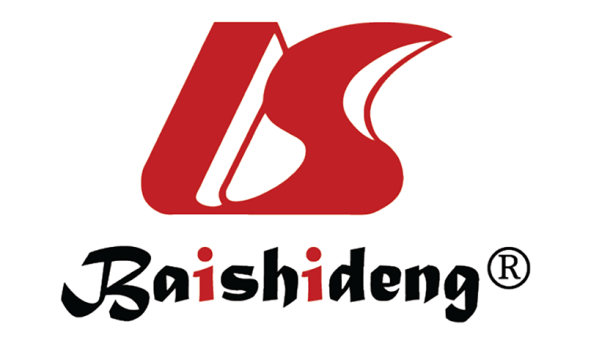 Published by Baishideng Publishing Group Inc7041 Koll Center Parkway, Suite 160, Pleasanton, CA 94566, USATelephone: +1-925-3991568E-mail: bpgoffice@wjgnet.comHelp Desk: https://www.f6publishing.com/helpdeskhttps://www.wjgnet.com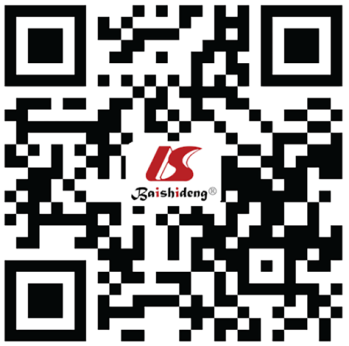 © 2021 Baishideng Publishing Group Inc. All rights reserved.ItemsControl group, n = 50Experimental group, n = 50t valueP valueAge in yr55.3 ± 7.354.7 ± 3.60.521> 0.05Gender, F/M28/2229/21Disease course in yr6.34 ± 4.316.23 ± 4.350.127> 0.05Score, pointsDefecation frequency, times/dDefecation time in minDefecation exertionIncomplete defectionStool shape01-2 < 5EasyNoB4-7 12-3 5-15Force requiredMild (occasionally)B3 23-515-30Excessive force requiredModerate (often)B2 3≥ 5≥ 30Kaiserol or hand required to help defecateSevere (frequently)B1 B1 B2B3B4B5 B6 B7Scattered and hardSausage-like clumpsDry and cracked sausage-likeSmooth and soft sausage-likeSoft and lumpyMushy stoolWatery stoolControl, n = 50Control, n = 50Experiment, n = 50Experiment, n = 50DefecationBefore treatmentAfter treatmentBefore treatmentAfter treatmentt valueP valueFrequency2.25 ± 0.710.92 ± 0.432.27 ± 0.520.67 ± 0.582.448< 0.05Time2.33 ± 0.260.83 ± 0.272.31 ± 0.410.58 ± 0. 632.579< 0.05Exertion2.30 ± 0.391.07 ± 0.152.28 ± 0.431.01 ± 0.122.209< 0.05Incomplete2.01 ± 0.551.13 ± 0.212.02 ± 0.461.05 ± 0.172.094< 0.05Hand-assisted2.35 ± 0.310.46 ± 0.522.37 ± 0.120.31 ± 0.102.003< 0.05Items, mmHgControl, n = 50Control, n = 50Experiment, n = 50Experiment, n = 50t valueP valueItems, mmHgBefore treatmentAfter treatmentBefore treatmentAfter treatmentt valueP valueAnal canal resting pressure	63.25 ± 13.8646.92 ± 13.4363.27 ± 12.5241.37 ± 11.582.213< 0.05Maximum systolic pressure104.93 ± 32.18122.71 ± 33.15105.1 ± 31.93127.62 ± 32.87-0.737< 0.05Initial defecation threshold75.31 ± 24.4258.89 ± 15.1576.33 ± 25.0653.28 ± 12.232.037< 0.05ItemsControl, n = 50Control, n = 50Experiment, n = 50Experiment, n = 50t valueP valueItemsBefore treatmentAfter treatmentBefore treatmentAfter treatmentt valueP valueSAS47.61 ± 10.3737.22 ± 11.3246.31 ± 11.7232.61 ± 10.182.141< 0.05SDS53.54 ± 9.7646.18 ± 10.751.51 ± 10.5740.82 ± 11.122.456< 0.05Group (n)Satisfaction scoret valueP valueExperiment (50)98.21 ± 2.5613.897< 0.05Control (50)89.83 ± 3.41